D E C L A R A Ç Ã O		Declaro para os fins legais, que não recebo bolsa de qualquer espécie, paga por instituição pública ou privada, bem como salário ou provento de nenhuma fonte, além da bolsa concedida pela FAPEMIG, e que tenho dedicação exclusiva ao Programa de Pós-Graduação no qual estou matriculado.					Belo Horizonte, ___ de _____  de    20___.					...........................................................					                     Assinatura NOME LEGÍVEL:				           C.P.F.: Ciente: .................................................................Prof. Dr. Peter LudvigCoordenadora do PPGEC (CEFET –MG)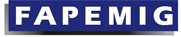 